Красноярский край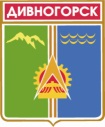 Дивногорский городской Совет депутатовПОСТАНОВЛЕНИЕ       29.05.2014                                               г. Дивногорск                                               № 73-ПО перечне должностей муниципальной службы в городском Совете депутатов, в отношении которых для граждан, их замещавших, после увольнения с муниципальной службы установлены ограничения при заключении трудового договораВ соответствии с пунктами 1,2 статьи 12 Федерального закона от 25.12.2008 № 273-ФЗ «О противодействии коррупции», руководствуясь статьей 50 Устава города, городской Совет депутатов ПОСТАНОВИЛ:1. Гражданин, замещавший должность муниципальной службы, включенную в перечень должностей муниципальной службы в городском Совете депутатов, в течение двух лет после увольнения муниципальной службы имеет право замещать на условиях трудового договора должности в организации и (или) выполнять в данной организации работы (оказывать данной организации услуги) в течение месяца стоимостью более ста тысяч рублей на условиях гражданско-правового договора (гражданско-правовых договоров), если отдельные функции муниципального (административного) управления в данной организации входили в должностные (служебные) обязанности муниципального служащего, с согласия соответствующей комиссии по соблюдению требований к служебному поведению муниципальных служащих и урегулированию конфликта интересов.2. Комиссия обязана рассмотреть письменное обращение гражданина о даче согласия на замещение на условиях трудового договора должности в организации и (или) на выполнение в данной организации работ (оказание данной организации услуг) на условиях гражданско-правового договора в течение семи дней со дня поступления указанного обращения и о принятом решении направить гражданину письменное уведомление в течение одного рабочего дня и уведомить его устно в течение трех рабочих дней.3. Гражданин, замещавший должности муниципальной службы, в течение двух лет после увольнения муниципальной службы обязан при заключении трудовых или гражданско-правовых договоров на выполнение работ (оказание услуг), указанных в части 1 настоящего постановления, сообщать работодателю сведения о последнем месте своей службы.4. Утвердить перечень должностей муниципальной службы в городском Совете депутатов, в отношении которых для граждан, их замещавших, после увольнения с муниципальной службы установлены ограничения при заключении трудового договора: консультант – юрист, контролер – ревизор, аудитор.5. Настоящее постановление подлежит опубликованию в СМИ и размещению на официальном сайте администрации города Дивногорска в информационно-телекоммуникационной сети Интернет. Председательгородского Совета депутатов			                                           А.В. Новак